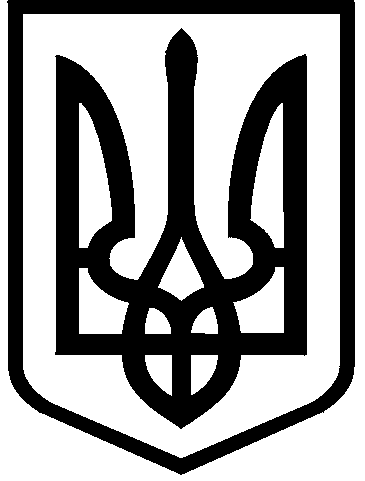 КИЇВСЬКА МІСЬКА РАДАIХ СКЛИКАННЯПОСТIЙНА КОМIСIЯ З ПИТАНЬ БЮДЖЕТУТА СОЦIАЛЬНО-ЕКОНОМIЧНОГО РОЗВИТКУ01044, м. Київ, вул. Хрещатик, 36, каб. 1001              тел.:(044)202-70-98, 202-70-43, 202-72-99Протокол № 13/50засідання постійної комісії Київської міської ради з питань бюджету та соціально-економічного розвитку(засідання відбувалось 27.09.2022 та 28.09.2022)від 27.09.2022Місце проведення: Київська міська рада, м. Київ, вул. Хрещатик, 36,4 поверх, сесійна зала10-00Склад комісії – 26 депутатів Київської міської ради.Присутні – 19 депутатів Київської міської ради:Відсутні – 7 депутатів Київської міської ради: Говорова О.І., Гончаров В.В., Костюшко О.П., Михайлова А.А., Товмасян В.Р.,  Шовковський О.В., Яловий В.Б.Присутні (запрошені) на засіданні постійної комісії:Порядок денний:Про розгляд проєкту рішення Київської міської ради «Про виплату громадянці Довготелес Наталії Петрівні одноразової матеріальної допомоги за належну для одержання земельну ділянку» (доручення заступника міського голови – секретаря Київської міської ради від 13.09.2022 № 08/231-1289).Про розгляд проєкту рішення Київської міської ради «Про виплату громадянці Макаревич Катерині Володимирівні одноразової матеріальної допомоги за належну для одержання земельну ділянку» (доручення заступника міського голови – секретаря Київської міської ради від  15.09.2022  № 08/231-1300/ПР).Про розгляд проєкту рішення Київської міської ради «Про виплату громадянці Тимоненко Світлані Олександрівні одноразової матеріальної допомоги за належну для одержання земельну ділянку» (доручення заступника міського голови – секретаря Київської міської ради від  15.0.2022  № 08/231-1301/ПР).Про розгляд листа Голосіївської районної  в місті Києві державної адміністрації  від 20.09.2022 № 100-7083 про погодження використання коштів статутного фонду підприємства.Про розгляд листа КП «Керуюча  компанія з обслуговування житлового фонду Подільського району м. Києва» від 21.09.2022 № 10663-1743 щодо погодження напрямів використання  коштів статутного капіталу комунального підприємства.Про розгляд проєкту рішення Київської міської ради «Про внесення змін до таблиці № 1 до додатка 5 до рішення Київської міської ради 23.06.2011 № 242/5629 (в редакції рішення Київської міської ради від 31.08.2021 № 2185/2226) «Перелік паркувальних майданчиків, закріплених за КП «Київтраспарксервіс» (доручення заступника міського голови – секретаря Київської міської ради від 13.09.2022 № 08/231-1290).Про розгляд проєкту рішення Київської міської ради «Про внесення змін до Міської цільової програми забезпечення житлом громадян, які потребують поліпшення житлових умов, на 2022-2024 роки, затвердженої рішенням Київської міської ради від 14 липня 2022 року № 4889/4930 (доручення заступника міського голови – секретаря Київської міської ради від 02.09.2022 № 08/231-1211/ПР).Про розгляд проєкту рішення Київської міської ради «Про внесення змін до рішення Київської міської ради від 29 жовтня 2009 року № 520/2589 «Про Порядок розроблення, затвердження та виконання міських цільових програм у місті Києві»» (доручення заступника міського голови – секретаря Київської міської ради від  22.08.2022 № 08/231-1030/ПР) та інформації робочої групи.Про розгляд проєкту рішення Київської міської ради «Про внесення змін до рішення Київської міської ради від 30 березня 2022 року № 4551/4592 «Про деякі питання комплексної підтримки суб'єктів господарювання міста Києва під час дії воєнного стану, введеного Указом Президента України від 24 лютого 2022 року № 64/2022 «Про введення воєнного стану в Україні», затвердженого Законом України «Про затвердження Указу Президента України «Про введення воєнного стану в Україні» від 24 лютого 2022 року № 2102-ІХ» (доручення заступника міського голови – секретаря Київської міської ради від 09.09.2022 № 08/231-1270/ПР). Про розгляд проєкту рішення Київської міської ради «Про внесення змін до міської цільової програми з організації військової служби, виконання військового обов’язку, мобілізаційної підготовки і територіальної оборони у місті Києві «Захисник Києва» на 2022‒2024 роки», затвердженої рішенням Київської міської ради від 20.01.2022 № 4175/4216 (доручення заступника міського голови – секретаря Київської міської ради від 16.09.2022 № 08/231-1307/ПР).Про розгляд проєкту рішення Київської міської ради «Про збільшення розміру статутного капіталу деяких комунальних підприємств (об’єднань) територіальної громади міста Києва, підпорядкованих Управлінню екології та природних ресурсів виконавчого органу Київської міської ради (Київської міської державної адміністрації)» (доручення заступника міського голови – секретаря Київської міської ради від 20.09.2022  № 08/231-1308/ПР).Про розгляд проєкту рішення Київської міської ради «Про внесення змін до рішення Київської міської ради від 27 жовтня 2011 року № 384/6600 «Про затвердження Порядку видалення зелених насаджень на території міста Києва» (доручення заступника міського голови – секретаря Київської міської ради від 16.02.2022 08/231-397/ПР).Про повторний розгляд проєкту розпорядження виконавчого органу Київської міської ради (Київської міської державної адміністрації) «Про забезпечення виконання у 2022 році природоохоронних заходів у м. Києві» (лист Управління екології та природних ресурсів виконавчого органу Київської міської ради (Київської міської державної адміністрації) від 20.09.2022 № 077-2920). Про розгляд проєкту рішення Київської міської ради «Про внесення змін до Програми економічного і соціального розвитку м. Києва на 2021-2023 роки» (доручення заступника міського голови – секретаря Київської міської ради від 16.09.2022 №08/231-1303/ПР).Про розгляд проєкту рішення Київської міської ради «Про внесення змін до рішення Київської міської ради від 09 грудня 2021 року № 3704/3745 «Про бюджет міста Києва на 2022 рік» (доручення заступника міського голови – секретаря Київської міської ради від 16.09.2022 № 08/231-1304/ПР).СЛУХАЛИ: Вітренка А.О. з інформацією щодо проєкту порядку денного засідання постійної комісії Київської міської ради з питань бюджету та соціально-економічного розвитку від 27.09.2022 № 13/50 та запропонував взяти його за основу.ВИРІШИЛИ: Взяти за основу проєкт порядку денного засідання постійної комісії Київської міської ради з питань бюджету та соціально-економічного розвитку від 27.09.2022 № 13/50.ГОЛОСУВАЛИ:  «за» – 15,  «проти» – 0, «утримались» – 0, «не голосували» – 4. Рішення прийнято. ВИСТУПИВ: Странніков А.М. з пропозицією доповнити порядок денний засідання постійної комісії питанням «Про розгляд проєкту рішення Київської міської ради «Про затвердження договорів про передачу коштів між місцевими бюджетами» (доручення заступника міського голови – секретаря Київської міської ради від 16.09.2022 № 08/231-1302/ПР).ВИСТУПИВ: Банас Д.М. з пропозицією перенести розгляд питання № 5 порядку денного «Про розгляд листа КП «Керуюча  компанія з обслуговування житлового фонду Подільського району м. Києва» від 21.09.2022 № 10663-1743 щодо погодження напрямів використання  коштів статутного капіталу комунального підприємства» на одне з наступних засідань постійної комісії у зв’язку з тим, що питання потребує доопрацювання.ВИСТУПИВ: Андронов В.Є. з пропозицією доповнити порядок денний засідання постійної комісії питанням «Про розгляд проєкту рішення Київської міської ради «Про участь територіальної громади міста Києва у виведенні з ринку неплатоспроможного банку акціонерного товариства «БАНК СІЧ»»  (доручення заступника міського голови – секретаря Київської міської ради від 05.09.2022 № 08/231-1229/ПР).В ОБГОВОРЕННІ ВЗЯЛИ УЧАСТЬ: Вітренко А.О., Пашинна Л.В., Странніков А.М., Андронов В.Є., Білоцерковець Д.О.ВИРІШИЛИ: Підтримати пропозицію депутата Київської міської ради Страннікова А.М. щодо доповнення порядку денного засідання постійної комісії питанням «Про розгляд проєкту рішення Київської міської ради «Про затвердження договорів про передачу коштів між місцевими бюджетами» (доручення заступника міського голови – секретаря Київської міської ради від 16.09.2022 № 08/231-1302/ПР).ГОЛОСУВАЛИ:  «за» – 13,  «проти» – 0, «утримались» – 0, «не голосували» – 6. Рішення не прийнято. ВИРІШИЛИ: Підтримати пропозицію депутата Київської міської ради Банаса Д.М. щодо перенесення розгляду питання № 5 порядку денного «Про розгляд листа КП «Керуюча  компанія з обслуговування житлового фонду Подільського району м. Києва» від 21.09.2022 № 10663-1743 щодо погодження напрямів використання  коштів статутного капіталу комунального підприємства» на одне з наступних засідань постійної комісії.  ГОЛОСУВАЛИ:  «за» – 17,  «проти» – 0, «утримались» – 0, «не голосували» – 2. Рішення прийнято. ВИРІШИЛИ: Підтримати пропозицію депутата Київської міської ради Андронова В.Є. щодо доповнення порядку денного засідання постійної комісії питанням «Про розгляд проєкту рішення Київської міської ради «Про участь територіальної громади міста Києва у виведенні з ринку неплатоспроможного банку акціонерного товариства «БАНК СІЧ»»  (доручення заступника міського голови – секретаря Київської міської ради від 05.09.2022 № 08/231-1229/ПР).ГОЛОСУВАЛИ:  «за» – 11,  «проти» – 2, «утримались» – 0, «не голосували» – 6. Рішення не прийнято. ВИРІШИЛИ: Підтримати пропозицію депутата Київської міської ради Страннікова А.М. щодо доповнення порядку денного засідання постійної комісії питанням «Про розгляд проєкту рішення Київської міської ради «Про затвердження договорів про передачу коштів між місцевими бюджетами» (доручення заступника міського голови – секретаря Київської міської ради від 16.09.2022 № 08/231-1302/ПР).ГОЛОСУВАЛИ:  «за» – 13,  «проти» – 0, «утримались» – 0, «не голосували» – 6. Рішення не прийнято. ВИСТУПИВ: Вітренко А.О. щодо прийняття в цілому порядку денного засідання постійної комісії Київської міської ради з питань бюджету та соціально-економічного розвитку від 27.09.2022 № 13/50.ВИРІШИЛИ: Затвердити в цілому порядок денний засідання постійної комісії Київської міської ради з питань бюджету та соціально-економічного розвитку від 27.09.2022 № 13/50 з урахуванням пропозиції депутата Київської міської ради Банаса Д.М. щодо перенесення розгляду питання № 5 порядку денного «Про розгляд листа КП «Керуюча  компанія з обслуговування житлового фонду Подільського району м. Києва» від 21.09.2022 № 10663-1743 щодо погодження напрямів використання  коштів статутного капіталу комунального підприємства» на одне з наступних засідань постійної комісії.  ГОЛОСУВАЛИ:  «за» – 17,  «проти» – 0, «утримались» – 0, «не голосували» – 2.Рішення прийнято. Розгляд (обговорення) питань порядку денного:1. 	Про розгляд проєкту рішення Київської міської ради «Про виплату громадянці Довготелес Наталії Петрівні одноразової матеріальної допомоги за належну для одержання земельну ділянку» (доручення заступника міського голови – секретаря Київської міської ради від 13.09.2022 № 08/231-1289).СЛУХАЛИ: Інформацію Вітренка А.О. щодо проєкту рішення Київської міської ради «Про виплату громадянці Довготелес Наталії Петрівні одноразової матеріальної допомоги за належну для одержання земельну ділянку».ВИРІШИЛИ: Підтримати проєкт рішення Київської міської ради «Про виплату громадянці Довготелес Наталії Петрівні одноразової матеріальної допомоги за належну для одержання земельну ділянку» (доручення заступника міського голови – секретаря Київської міської ради від 13.09.2022 № 08/231-1289).	ГОЛОСУВАЛИ:  «за» – 18,  «проти» – 0, «утримались» – 0, «не голосували» – 1.Рішення прийнято.2.	Про розгляд проєкту рішення Київської міської ради «Про виплату громадянці Макаревич Катерині Володимирівні одноразової матеріальної допомоги за належну для одержання земельну ділянку» (доручення заступника міського голови – секретаря Київської міської ради від  15.09.2022  № 08/231-1300/ПР).СЛУХАЛИ: Інформацію Вітренка А.О. щодо проєкту рішення Київської міської ради «Про виплату громадянці Макаревич Катерині Володимирівні одноразової матеріальної допомоги за належну для одержання земельну ділянку».ВИРІШИЛИ: Підтримати проєкт рішення Київської міської ради «Про виплату громадянці Макаревич Катерині Володимирівні одноразової матеріальної допомоги за належну для одержання земельну ділянку» (доручення заступника міського голови – секретаря Київської міської ради від 15.09.2022                                              № 08/231-1300/ПР).	ГОЛОСУВАЛИ:  «за» – 17,  «проти» – 0, «утримались» – 0, «не голосували» – 2.Рішення прийнято.3.	Про розгляд проєкту рішення Київської міської ради «Про виплату громадянці Тимоненко Світлані Олександрівні одноразової матеріальної допомоги за належну для одержання земельну ділянку» (доручення заступника міського голови – секретаря Київської міської ради від  15.0.2022  № 08/231-1301/ПР).СЛУХАЛИ: Інформацію Вітренка А.О. щодо проєкту рішення Київської міської ради «Про виплату громадянці Тимоненко Світлані Олександрівні одноразової матеріальної допомоги за належну для одержання земельну ділянку».ВИРІШИЛИ: Підтримати проєкт рішення Київської міської ради «Про виплату громадянці Тимоненко Світлані Олександрівні одноразової матеріальної допомоги за належну для одержання земельну ділянку» (доручення заступника міського голови – секретаря Київської міської ради від 15.0.2022                                               № 08/231-1301/ПР).	ГОЛОСУВАЛИ:  «за» – 17,  «проти» – 0, «утримались» – 0, «не голосували» – 2.Рішення прийнято.4.	Про розгляд листа Голосіївської районної в місті Києві державної адміністрації від 20.09.2022 № 100-7083 про погодження використання коштів статутного фонду підприємства.ВИСТУПИВ: Садовой С.М. – голова Голосіївської районної в місті Києві державної адміністрації з інформацією щодо напрямків використання коштів                КП «Керуюча компанія з обслуговування житлового фонду Голосіївського району м. Києва».В ОБГОВОРЕННІ ВЗЯЛИ УЧАСТЬ: Вітренко А.О., Пашинна Л.В., Іщенко М.В., Садовой С.М., Репік В.М. – директор Департаменту фінансів виконавчого органу Київської міської ради (Київської міської державної адміністрації).ВИРІШИЛИ: Погодити напрямки використання коштів КП «Керуюча компанія з обслуговування житлового фонду Голосіївського району м. Києва», викладені у листі Голосіївської районної  в місті Києві державної адміністрації  від 20.09.2022 № 100-7083.	ГОЛОСУВАЛИ:  «за» – 17,  «проти» – 0, «утримались» – 0, «не голосували» – 2.Рішення прийнято.5.	Про розгляд листа КП «Керуюча  компанія з обслуговування житлового фонду Подільського району м. Києва»  від 21.09.2022 № 10663-1743 щодо погодження напрямів використання  коштів статутного капіталу комунального підприємства.Розгляд питання перенесено при формуванні порядку денного.6.	Про розгляд проєкту рішення Київської міської ради «Про внесення змін до таблиці № 1 до додатка 5 до рішення Київської міської ради 23.06.2011 № 242/5629 (в редакції рішення Київської міської ради від 31.08.2021 № 2185/2226) «Перелік паркувальних майданчиків, закріплених за КП «Київтраспарксервіс» (доручення заступника міського голови – секретаря Київської міської ради від 13.09.2022 № 08/231-1290).СЛУХАЛИ: Інформацію Кандибора Р.В. – директора Департаменту транспортної інфраструктури виконавчого органу Київської міської ради (Київської міської державної адміністрації) щодо проєкту рішення Київської міської ради «Про внесення змін до таблиці № 1 до додатка 5 до рішення Київської міської ради 23.06.2011 № 242/5629 (в редакції рішення Київської міської ради від 31.08.2021 № 2185/2226) «Перелік паркувальних майданчиків, закріплених за КП «Київтраспарксервіс».ВИСТУПИВ: Царенко М.О. з пропозицією доручити комунальному підприємству «Київтраспарксервіс» надати до постійної комісії інформацію щодо стану надходжень до бюджету міста Києва від паркування та щодо кількості укладених договорів оренди, а також доповісти стосовно порушеного питання на одному із наступних засідань постійної комісії.ВИСТУПИВ: Ярошенко Р.В. із запитанням щодо реорганізації комунального підприємства «Київтраспарксервіс» та запропонував доручити Департаменту транспортної інфраструктури виконавчого органу Київської міської ради (Київської міської державної адміністрації) надати до постійної комісії інформацію щодо розгляду проєкту рішення Київської міської ради, яким передбачено реорганізацію комунального підприємства «Київтранспорксервіс».В ОБГОВОРЕННІ ВЗЯЛИ УЧАСТЬ: Пашинна Л.В., Вітренко А.О., Царенко М.О., Ярошенко Р.В., Кандибор Р.В.ВИРІШИЛИ: Підтримати проєкт рішення Київської міської ради «Про внесення змін до таблиці № 1 до додатка 5 до рішення Київської міської ради 23.06.2011 № 242/5629 (в редакції рішення Київської міської ради від 31.08.2021 № 2185/2226) «Перелік паркувальних майданчиків, закріплених за КП «Київтраспарксервіс» (доручення заступника міського голови – секретаря Київської міської ради від 13.09.2022 № 08/231-1290).	ГОЛОСУВАЛИ:  «за» – 19,  «проти» – 0, «утримались» – 0, «не голосували» – 0.Рішення прийнято.ВИРІШИЛИ: Доручити комунальному підприємству «Київтраспарксервіс» та Департаменту транспортної інфраструктури виконавчого органу Київської міської ради (Київської міської державної адміністрації) надати до постійної комісії інформацію щодо стану надходжень до бюджету міста Києва у розрізі кожного окремого паркувального майданчика та щодо кількості укладених договорів оренди (поадресний перелік) в термін до 07.10.2022, а також доповісти стосовно порушених питань на одному із наступних засідань постійної комісії Київської міської ради з питань бюджету та соціально-економічного розвитку.ГОЛОСУВАЛИ:  «за» – 16,  «проти» – 0, «утримались» – 0, «не голосували» – 3.Рішення прийнято.ВИРІШИЛИ: Доручити Департаменту транспортної інфраструктури виконавчого органу Київської міської ради (Київської міської державної адміністрації) надати до постійної комісії інформацію щодо розгляду проєкту рішення Київської міської ради, яким передбачено реорганізацію комунального підприємства «Київтранспорксервіс» в термін до 07.10.2022.ГОЛОСУВАЛИ:  «за» – 15,  «проти» – 0, «утримались» – 0, «не голосували» – 4.Рішення прийнято.7.	Про розгляд проєкту рішення Київської міської ради «Про внесення змін до Міської цільової програми забезпечення житлом громадян, які потребують поліпшення житлових умов, на 2022-2024 роки, затвердженої рішенням Київської міської ради від 14 липня 2022 року № 4889/4930» (доручення заступника міського голови – секретаря Київської міської ради від 02.09.2022 №  08/231-1211/ПР).СЛУХАЛИ: Інформацію Работніка Б.П. – директора Департаменту будівництва та житлового забезпечення виконавчого органу Київської міської ради (Київської міської державної адміністрації) щодо проєкту рішення Київської міської ради «Про внесення змін до Міської цільової програми забезпечення житлом громадян, які потребують поліпшення житлових умов, на 2022-2024 роки, затвердженої рішенням Київської міської ради від 14 липня 2022 року № 4889/4930».В ОБГОВОРЕННІ ВЗЯЛИ УЧАСТЬ: Пашинна Л.В., Старостенко Г.В.ВИРІШИЛИ: Підтримати проєкт рішення Київської міської ради «Про внесення змін до Міської цільової програми забезпечення житлом громадян, які потребують поліпшення житлових умов, на 2022-2024 роки, затвердженої рішенням Київської міської ради від 14 липня 2022 року № 4889/4930» (доручення заступника міського голови – секретаря Київської міської ради від 02.09.2022 №  08/231-1211/ПР).	ГОЛОСУВАЛИ:  «за» – 15,  «проти» – 0, «утримались» – 0, «не голосували» – 4.Рішення прийнято.8.	Про розгляд проєкту рішення Київської міської ради «Про внесення змін до рішення Київської міської ради від 29 жовтня 2009 року № 520/2589 «Про Порядок розроблення, затвердження та виконання міських цільових програм у місті Києві»» (доручення заступника міського голови – секретаря Київської міської ради від 22.08.2022 № 08/231-1030/ПР) та інформації робочої групи.ВИСТУПИВ: Вітренко А.О. з інформацією, що робочою групою відпрацьовано проєкт рішення Київської міської ради «Про внесення змін до рішення Київської міської ради від 29 жовтня 2009 року № 520/2589 «Про Порядок розроблення, затвердження та виконання міських цільових програм у місті Києві»». За результатами роботи розроблено рекомендації до проєкту рішення, які були передані до Департаменту економіки та інвестицій виконавчого органу Київської міської ради (Київської міської державної адміністрації). 	Вітренко А.О. запропонував підтримати зазначений проєкт рішення із врахуванням цих рекомендацій.ВИСТУПИВ: Репік В.М. з пропозицією виключити пункт 3 проєкту рішення.В ОБГОВОРЕННІ ВЗЯЛИ УЧАСТЬ: Мельник Н.О., Репік В.М., Вітренко А.О., Пашинна Л.В. ВИРІШИЛИ: Підтримати проєкт рішення Київської міської ради «Про внесення змін до рішення Київської міської ради від 29 жовтня 2009 року № 520/2589 «Про Порядок розроблення, затвердження та виконання міських цільових програм у місті Києві» з рекомендаціями:1. пункт 5 проєкту рішення викласти в наступній редакції:«5. Це рішення Київської міської ради офіційно оприлюднити у спосіб, визначений законодавством України.»2. пункт 2.3. змін до Порядку викласти в наступній редакції:«Пункт 3 доповнити новим абзацом шістнадцятим такого змісту:ініціатори внесення змін до програми  Київський міський голова, постійні комісії  Київської міської ради, депутатські фракції, депутати / депутатки Київської міської ради, відповідальні виконавці програми, які здійснюють підготовку проєкту змін до програми.»3. пункт 3.2. змін до Порядку викласти в наступній редакції:«2.1. Ініціатор розроблення програми подає пропозиції щодо наявності підстав для розроблення програми Київському міському голові для надання відповідного доручення Департаменту економіки та інвестицій виконавчого органу Київської міської ради (Київської міської державної адміністрації), Департаменту фінансів виконавчого органу Київської міської ради (Київської міської державної адміністрації) та профільному структурному підрозділу виконавчого органу Київської міської ради (Київської міської державної адміністрації) про опрацювання наданих пропозицій.»3. пункт 3.3. змін до Порядку викласти в наступній редакції:«2.2. Протягом 10 календарних днів з дня отримання доручення Київського міського голови про опрацювання пропозицій щодо наявності підстав для розроблення проєкту програми:Департамент економіки та інвестицій виконавчого органу Київської міської ради (Київської міської державної адміністрації) готує висновок про доцільність (недоцільність) розроблення програми, відповідність мети програми оперативним цілям за секторами міського розвитку, визначеним Стратегією розвитку міста Києва;Департамент фінансів виконавчого органу Київської міської ради (Київської міської державної адміністрації) готує висновок про можливість (відсутність можливості) фінансування заходів програми за рахунок коштів бюджету міста Києва;профільний структурний підрозділ виконавчого органу Київської міської ради (Київської міської державної адміністрації) готує висновок про доцільність та можливість розроблення програми.4. Доповнити пункт 2 додатку до проєкту рішення новими підпунктами 2.2 та 2.3 такого змісту:2.2. Абзац четвертий пункту 3 викласти у такій редакції:«ініціатори розроблення програми – Київський міський голова, постійні комісії  Київської міської ради, депутатські фракції, депутати / депутатки Київської міської ради, структурні підрозділи виконавчого органу Київської міської ради (Київської міської державної адміністрації);»2.3. У абзаці п’ятому пункту 3 після слів та знаку «проєкту програми – » доповнити словами «розпорядження Київського міського голови або».5. Доповнити пункт 2 додатку до проєкту пунктом 2.6 такого змісту:«2.6. У пункті 4 після слів «Київської міської ради» доповнити словами «та районних в місті Києві державних адміністрацій,».У зв’язку з цим, підпункти 2.2 та 2.3 додатку до проєкту рішення вважати підпунктами  2.4 та 2.5, підпункт 2.4 вважати підпунктом 2.7.6. Доповнити пункт 3 додатку до проєкту підпунктами  3.4 та 3.5 такого змісту:«3.4. У абзаці першому пункту 3 слова «позитивних» та «Департаменту економіки та інвестицій виконавчого органу Київської міської ради (Київської міської державної адміністрації) та Департаменту фінансів виконавчого органу Київської міської ради (Київської міської державної адміністрації)» виключити.».«3.5. У абзаці третьому пункту 3 слова «виконавчого органу Київської міської ради (Київської міської державної адміністрації)» замінити словами «Київського міського голови».«3.8. У підпункті 5.1 пункту 5 слова «одного місяця» замінити словами «20 календарних днів».«3.10. У підпункті 5.5. пункту 5 слова «не пізніше одного місяця» замінити словами «протягом 14 календарних днів».У зв’язку з цим врахувати такі  зміни у нумерації підпунктів: підпункти 3.4. та 3.5 вважати відповідно підпунктами 3.6 та 3.7, підпункт 3.6. вважати підпунктом 3.9, підпункти 3.7 та 3.8 вважати відповідно підпунктами 3.11 та 3.12.	ГОЛОСУВАЛИ:  «за» – 15,  «проти» – 0, «утримались» – 0, «не голосували» – 4.Рішення прийнято.9.	Про розгляд проєкту рішення Київської міської ради «Про внесення змін до рішення Київської міської ради від 30 березня 2022 року № 4551/4592 «Про деякі питання комплексної підтримки суб'єктів господарювання міста Києва під час дії воєнного стану, введеного Указом Президента України від 24 лютого 2022 року № 64/2022 «Про введення воєнного стану в Україні», затвердженого Законом України «Про затвердження Указу Президента України «Про введення воєнного стану в Україні» від 24 лютого 2022 року № 2102-ІХ» (доручення заступника міського голови – секретаря Київської міської ради від 09.09.2022 № 08/231-1270/ПР).СЛУХАЛИ: Інформацію Зантараї Г.М. – депутата Київської міської ради щодо проєкту рішення Київської міської ради «Про внесення змін до рішення Київської міської ради від 30 березня 2022 року № 4551/4592 «Про деякі питання комплексної підтримки суб'єктів господарювання міста Києва під час дії воєнного стану, введеного Указом Президента України від 24 лютого 2022 року № 64/2022 «Про введення воєнного стану в Україні», затвердженого Законом України «Про затвердження Указу Президента України «Про введення воєнного стану в Україні» від 24 лютого 2022 року № 2102-ІХ».Доповідач поінформував, що зазначений проєкт рішення направлений на підтримку підприємців, ним зокрема пропонується: продовжити строк дії паспортів прив’язки тимчасових споруд на 3 роки, заборонити Департаменту містобудування та архітектури виконавчого органу Київської міської ради (Київської міської державної адміністрації) розривати та припиняти в односторонньому порядку договори щодо пайової участі в утриманні об’єктів благоустрою тимчасових споруд торговельного, побутового, соціально-культурного чи іншого призначення для здійснення підприємницької діяльності, а договори, які були припинені (розірвані) в період дії воєнного стану в Україні – поновити. Також запропонував надати слово представникам громадськості для виступу щодо зазначеного питання.ВИРІШИЛИ: Надати слово для виступу голові ГО «Київський міський комітет порятунку бізнесу» Петренко Т.С.ГОЛОСУВАЛИ:  «за» – 6,  «проти» – 0, «утримались» – 0, «не голосували» – 13. Рішення не прийнято. ВИРІШИЛИ: Надати слово для виступу Гончаруку В.В. – підприємцю, власнику тимчасових споруд торгівельного призначення.ГОЛОСУВАЛИ:  «за» – 8,  «проти» – 0, «утримались» – 0, «не голосували» – 11. Рішення прийнято. В ОБГОВОРЕННІ ВЗЯЛИ УЧАСТЬ: Зантарая Г.М., Білоцерковець Д.О., Мондриївський В.М., Іщенко М.В., Чорній Б.П., Гончарук В.В. – підприємець, власник тимчасових споруд торгівельного призначення.ВИРІШИЛИ: Підтримати проєкт рішення Київської міської ради «Про внесення змін до рішення Київської міської ради від 30 березня 2022 року № 4551/4592 «Про деякі питання комплексної підтримки суб'єктів господарювання міста Києва під час дії воєнного стану, введеного Указом Президента України від 24 лютого 2022 року № 64/2022 «Про введення воєнного стану в Україні», затвердженого Законом України «Про затвердження Указу Президента України «Про введення воєнного стану в Україні» від 24 лютого 2022 року № 2102-ІХ» (доручення заступника міського голови – секретаря Київської міської ради від 09.09.2022 № 08/231-1270/ПР).ГОЛОСУВАЛИ:  «за» – 2,  «проти» – 1, «утримались» – 2, «не голосували» – 14. Рішення не прийнято. ВИРІШИЛИ: Відхилити проєкт рішення Київської міської ради «Про внесення змін до рішення Київської міської ради від 30 березня 2022 року № 4551/4592 «Про деякі питання комплексної підтримки суб'єктів господарювання міста Києва під час дії воєнного стану, введеного Указом Президента України від 24 лютого 2022 року № 64/2022 «Про введення воєнного стану в Україні», затвердженого Законом України «Про затвердження Указу Президента України «Про введення воєнного стану в Україні» від 24 лютого 2022 року № 2102-ІХ» (доручення заступника міського голови – секретаря Київської міської ради від 09.09.2022 № 08/231-1270/ПР).ГОЛОСУВАЛИ:  «за» – 7,  «проти» – 0, «утримались» – 0, «не голосували» – 12. Рішення не прийнято. 10.	Про розгляд проєкту рішення Київської міської ради «Про внесення змін до міської цільової програми з організації військової служби, виконання військового обов’язку, мобілізаційної підготовки і територіальної оборони у місті Києві «Захисник Києва» на 2022‒2024» роки», затвердженої рішенням Київської міської ради від 20.01.2022 № 4175/4216» (доручення заступника міського голови – секретаря Київської міської ради від 16.09.2022  № 08/231-1307/ПР).СЛУХАЛИ: Інформацію Куявського О.Ю.  – в.о. директора Департаменту муніципальної безпеки виконавчого органу Київської міської ради (Київської міської державної адміністрації) щодо проєкту рішення Київської міської ради «Про внесення змін до міської цільової програми з організації військової служби, виконання військового обов’язку, мобілізаційної підготовки і територіальної оборони у місті Києві «Захисник Києва» на 2022‒2024» роки», затвердженої рішенням Київської міської ради від 20.01.2022 № 4175/4216».Доповідач запропонував унести наступні зміни до проєкту рішення, а саме: 1. У розділі І «Паспорт міської цільової програми з організації військової служби, виконання військового обов’язку, мобілізаційної підготовки і територіальної оборони у місті Києві «Захисник Києва» на 2022‒2024 роки» цифри «251 239,5» та «186 667,5» замінити на цифри «951 239,3» та «886 667,5» відповідно.2. У розділі ІV «Обґрунтування шляхів і засобів розв'язання проблем, обсягів і джерел фінансування, строки виконання програми» цифри «251 239,5» та «186 667,5» замінити на цифри «951 239,3» та «886 667,5» відповідно.3. У Таблиці переліку завдань і заходів міської цільової програми з організації військової служби, виконання військового обов’язку, мобілізаційної підготовки і територіальної оборони у місті Києві «Захисник Києва» на 2022‒2024 роки:у графі 7 «Обсяги фінансування (тис. грн)» позиції 7.1 «Всього:» цифри «100 831,8» замінити на цифри «700 831,8»;у графі 7 «Обсяги фінансування (тис. грн)» позиції 7.1 «2022 рік» цифри «97 292,4» замінити на цифри «697 292,4»;у графі 9 «2022 рік» позиції 7.1 цифри «97 292,4» та «6 486,2» замінити на цифри «697 292,4» та «46 486,2» відповідно;нову позицію 9 викласти в такій редакції, що додається;у графі 7 позиції «Разом по програмі» цифри «251 239,5» та «186 667,5» замінити на цифри «951 239,3» та «886 667,5» відповідно.ВИСТУПИВ: Репік В.М. – директор Департаменту фінансів виконавчого органу Київської міської ради (Київської міської державної адміністрації) з пропозицією взяти за основу проєкт рішення Київської міської ради «Про внесення змін до міської цільової програми з організації військової служби, виконання військового обов’язку, мобілізаційної підготовки і територіальної оборони у місті Києві «Захисник Києва» на 2022‒2024» роки», затвердженої рішенням Київської міської ради від 20.01.2022 № 4175/4216» (доручення заступника міського голови – секретаря Київської міської ради від 16.09.2022  № 08/231-1307/ПР).ВИСТУПИЛА: Шлапак А.В. з пропозицією у тексті міської цільової програми з організації військової служби, виконання військового обов’язку, мобілізаційної підготовки і територіальної оборони у місті Києві «Захисник Києва» на 2022‒2024» роки» після слів «захисників» доповнити словами «та захисниць міста Києва» з метою врахування гендерного підходу. ВИРІШИЛИ: Підтримати за основу проєкт рішення Київської міської ради «Про внесення змін до міської цільової програми з організації військової служби, виконання військового обов’язку, мобілізаційної підготовки і територіальної оборони у місті Києві «Захисник Києва» на 2022‒2024» роки», затвердженої рішенням Київської міської ради від 20.01.2022 № 4175/4216» (доручення заступника міського голови – секретаря Київської міської ради від 16.09.2022  №08/231-1307/ПР).	ГОЛОСУВАЛИ:  «за» – 17,  «проти» – 0, «утримались» – 0, «не голосували» – 2.Рішення прийнято.ВИРІШИЛИ: Підтримати пропозицію Шлапак А.В. до проєкту рішення, а саме: у тексті міської цільової програми з організації військової служби, виконання військового обов’язку, мобілізаційної підготовки і територіальної оборони у місті Києві «Захисник Києва» на 2022‒2024» роки» після слів «захисників» доповнити словами «та захисниць Києва» з метою врахування гендерного підходу. 	ГОЛОСУВАЛИ:  «за» – 18,  «проти» – 0, «утримались» – 0, «не голосували» – 1.Рішення прийнято.ВИСТУПИВ: Репік В.М. щодо підтримки пропозиції, яка була озвучена Куявським О.Ю., а саме: збільшити захід, що стосується комплектування матеріально-технічного забезпечення частин територіальної оборони, на 300 000,0 тис. грн. Зараз відповідна сума не буде пробюджетована, однак це надає можливість у разі необхідності здійснити відповідні коригування до кінця року. ВИРІШИЛИ: Підтримати пропозиції до проєкту рішення Київської міської ради «Про внесення змін до міської цільової програми з організації військової служби, виконання військового обов’язку, мобілізаційної підготовки і територіальної оборони у місті Києві «Захисник Києва» на 2022‒2024» роки», затвердженої рішенням Київської міської ради від 20.01.2022 № 4175/4216», озвучені на засіданні Куявським О.Ю. та Репіком В.М. та доручити Департаменту муніципальної безпеки виконавчого органу Київської міської ради (Київської міської державної адміністрації) направити їх листом до постійної комісії Київської міської ради з питань бюджету та соціально-економічного розвитку.ГОЛОСУВАЛИ:  «за» – 18,  «проти» – 0, «утримались» – 0, «не голосували» – 1.Рішення прийнято.ВИРІШИЛИ: Підтримати в цілому проєкт рішення Київської міської ради «Про внесення змін до міської цільової програми з організації військової служби, виконання військового обов’язку, мобілізаційної підготовки і територіальної оборони у місті Києві «Захисник Києва» на 2022‒2024» роки», затвердженої рішенням Київської міської ради від 20.01.2022 № 4175/4216» (доручення заступника міського голови – секретаря Київської міської ради від 16.09.2022  №08/231-1307/ПР) з рекомендаціями, а саме із врахуванням пропозицій, підтриманих постійною комісією на цьому засіданні.ГОЛОСУВАЛИ:  «за» – 18,  «проти» – 0, «утримались» – 0, «не голосували» – 1.Рішення прийнято.11.	Про розгляд проєкту рішення Київської міської ради «Про збільшення розміру статутного капіталу деяких комунальних підприємств (об’єднань) територіальної громади міста Києва, підпорядкованих Управлінню екології та природних ресурсів виконавчого органу Київської міської ради (Київської міської державної адміністрації)» (доручення заступника міського голови – секретаря Київської міської ради від 20.09.2022  № 08/231-1308/ПР).СЛУХАЛИ: Інформацію Возного О.І. – начальника Управління екології та природних ресурсів виконавчого органу Київської міської ради (Київської міської державної адміністрації) щодо проєкту рішення Київської міської ради «Про збільшення розміру статутного капіталу деяких комунальних підприємств (об’єднань) територіальної громади міста Києва, підпорядкованих Управлінню екології та природних ресурсів виконавчого органу Київської міської ради (Київської міської державної адміністрації)».В ОБГОВОРЕННІ ВЗЯЛИ УЧАСТЬ: Вітренко А.О., Репік В.М. - директор Департаменту фінансів виконавчого органу Київської міської ради (Київської міської державної адміністрації).ВИРІШИЛИ: Взяти за основу проєкт рішення Київської міської ради «Про збільшення розміру статутного капіталу деяких комунальних підприємств (об’єднань) територіальної громади міста Києва, підпорядкованих Управлінню екології та природних ресурсів виконавчого органу Київської міської ради (Київської міської державної адміністрації)» (доручення заступника міського голови – секретаря Київської міської ради від 20.09.2022  № 08/231-1308/ПР).ГОЛОСУВАЛИ: «за» – 14, «проти» – 0,   «утримались» – 1, «не голосували» – 4.Рішення прийнято.ВИСТУПИВ: Репік В.М. - директор Департаменту фінансів виконавчого органу Київської міської ради (Київської міської державної адміністрації) з пропозицією вилучити пункт 1 даного проєкту рішення, оскільки за організаційно-правовою формою господарювання КО «Київзеленбуд» є територіальним об’єднанням підприємств зеленого будівництва та експлуатації зелених насаджень міста, та змінити черговість наступних пунктів.ВИРІШИЛИ: Вилучити пункт 1 проєкту рішення Київської міської ради «Про збільшення розміру статутного капіталу деяких комунальних підприємств (об’єднань) територіальної громади міста Києва, підпорядкованих Управлінню екології та природних ресурсів виконавчого органу Київської міської ради (Київської міської державної адміністрації)» (доручення заступника міського голови – секретаря Київської міської ради від 20.09.2022  № 08/231-1308/ПР) та змінити черговість наступних пунктів.ГОЛОСУВАЛИ: «за» – 15, «проти» – 0,   «утримались» – 1, «не голосували» – 3.Рішення прийнято.ВИСТУПИВ: Іщенко М.В. з пропозицією доповнити даний проєкт рішення наступним пунктом: «Використання коштів статутних капіталів комунальних підприємств (об’єднань) територіальної громади міста Києва погоджується з постійною комісією Київської міської ради з питань бюджету та соціально-економічного розвитку». ВИРІШИЛИ: Доповнити проєкт рішення Київської міської ради «Про збільшення розміру статутного капіталу деяких комунальних підприємств (об’єднань) територіальної громади міста Києва, підпорядкованих Управлінню екології та природних ресурсів виконавчого органу Київської міської ради (Київської міської державної адміністрації)» (доручення заступника міського голови – секретаря Київської міської ради від 20.09.2022  № 08/231-1308/ПР) наступним пунктом: «Використання коштів статутних капіталів комунальних підприємств (об’єднань) територіальної громади міста Києва погоджується з постійною комісією Київської міської ради з питань бюджету та соціально-економічного розвитку».ГОЛОСУВАЛИ: «за» – 16, «проти» – 0,   «утримались» – 0, «не голосували» – 3.Рішення прийнято.	ВИРІШИЛИ: Підтримати в цілому проєкт рішення Київської міської ради «Про збільшення розміру статутного капіталу деяких комунальних підприємств (об’єднань) територіальної громади міста Києва, підпорядкованих Управлінню екології та природних ресурсів виконавчого органу Київської міської ради (Київської міської державної адміністрації)» (доручення заступника міського голови – секретаря Київської міської ради від 20.09.2022  № 08/231-1308/ПР) з урахуванням озвучених правок.ГОЛОСУВАЛИ: «за» – 16, «проти» – 0,   «утримались» – 0, «не голосували» – 3.Рішення прийнято.12.	Про розгляд проєкту рішення Київської міської ради «Про внесення змін до рішення Київської міської ради від 27 жовтня 2011 року № 384/6600 «Про затвердження Порядку видалення зелених насаджень на території міста Києва» (доручення заступника міського голови – секретаря Київської міської ради від 16.02.2022  08/231-397/ПР).СЛУХАЛИ: Інформацію Возного О.І. – начальника Управління екології та природних ресурсів виконавчого органу Київської міської ради (Київської міської державної адміністрації) щодо проєкту рішення Київської міської ради «Про внесення змін до рішення Київської міської ради від 27 жовтня 2011 року № 384/6600 «Про затвердження Порядку видалення зелених насаджень на території міста Києва».В ОБГОВОРЕННІ ВЗЯЛИ УЧАСТЬ: Репік В.М. - директор Департаменту фінансів виконавчого органу Київської міської ради (Київської міської державної адміністрації), Царенко М.О., Возний О.І. - начальник Управління екології та природних ресурсів виконавчого органу Київської міської ради (Київської міської державної адміністрації).ВИРІШИЛИ: Підтримати проєкт рішення Київської міської ради «Про внесення змін до рішення Київської міської ради від 27 жовтня 2011 року № 384/6600 «Про затвердження Порядку видалення зелених насаджень на території міста Києва» (доручення заступника міського голови – секретаря Київської міської ради від 16.02.2022  08/231-397/ПР). ГОЛОСУВАЛИ: «за» – 18, «проти» – 0,   «утримались» – 0, «не голосували» – 1.Рішення прийнято.13.	Про повторний розгляд проєкту розпорядження виконавчого органу Київської міської ради (Київської міської державної адміністрації) «Про забезпечення виконання у 2022 році природоохоронних заходів у м. Києві» (лист Управління екології та природних ресурсів виконавчого органу Київської міської ради (Київської міської державної адміністрації) від 20.09.2022 № 077-2920).СЛУХАЛИ: Інформацію Возного О.І. – начальника Управління екології та природних ресурсів виконавчого органу Київської міської ради (Київської міської державної адміністрації) щодо проєкту розпорядження виконавчого органу Київської міської ради (Київської міської державної адміністрації) «Про забезпечення виконання у 2022 році природоохоронних заходів у м. Києві».В ОБГОВОРЕННІ ВЗЯЛИ УЧАСТЬ: Вітренко А.О., Возний О.І. - начальник Управління екології та природних ресурсів виконавчого органу Київської міської ради (Київської міської державної адміністрації).ВИРІШИЛИ: Погодити проєкт розпорядження виконавчого органу Київської міської ради (Київської міської державної адміністрації) «Про забезпечення виконання у 2022 році природоохоронних заходів у м. Києві» (лист Управління екології та природних ресурсів виконавчого органу Київської міської ради (Київської міської державної адміністрації) від 20.09.2022 № 077-2920).ГОЛОСУВАЛИ: «за» – 15, «проти» – 0,   «утримались» – 0, «не голосували» – 4.Рішення прийнято.Примітка: обговорення питань № 14 та № 15 порядку денного засідання здійснювалось одночасно.14.	Про розгляд проєкту рішення Київської міської ради «Про внесення змін до Програми економічного і соціального розвитку м. Києва на 2021-2023 роки» (доручення заступника міського голови – секретаря Київської міської ради від 16.09.2022 №08/231-1303/ПР).15.	Про розгляд проєкту рішення Київської міської ради «Про внесення змін до рішення Київської міської ради від 09 грудня 2021 року № 3704/3745 «Про бюджет міста Києва на 2022 рік» (доручення заступника міського голови – секретаря Київської міської ради від 16.09.2022 № 08/231-1304/ПР).ВИСТУПИВ: Вітренко А.О. з пропозицією створити робочу групу для опрацювання проєктів рішень Київської міської ради «Про внесення змін до Програми економічного і соціального розвитку м. Києва на 2021-2023 роки» (доручення заступника міського голови – секретаря Київської міської ради від 16.09.2022 №08/231-1303/ПР) та «Про внесення змін до рішення Київської міської ради від 09 грудня 2021 року № 3704/3745 «Про бюджет міста Києва на 2022 рік» (доручення заступника міського голови – секретаря Київської міської ради від 16.09.2022 № 08/231-1304/ПР), залучивши до її складу по 1 представнику від кожної депутатської фракції та представників Департаменту фінансів виконавчого органу Київської міської ради (Київської міської державної адміністрації) і Департаменту економіки та інвестицій виконавчого органу Київської міської ради (Київської міської державної адміністрації).ВИРІШИЛИ: Створити робочу групу у складі депутатів Київської міської ради: Странніков А.М., Козак Т.М., Шлапак А.В., Ярошенко Р.В., Порайко А.М., Вітренко А.О.ГОЛОСУВАЛИ:  «за» – 6,  «проти» – 0, «утримались» – 1, «не голосували» – 12.Рішення не прийнято.ВИСТУПИВ: Вітренко А.О. з інформацією, що до постійної комісії надійшли листи від головних розпорядників бюджетних коштів та депутатів Київської міської ради з пропозиціями до проєктів рішень Київської міської ради «Про внесення змін до Програми економічного і соціального розвитку м. Києва на 2021-2023 роки» та ради «Про внесення змін до рішення Київської міської ради від 09 грудня 2021 року № 3704/3745 «Про бюджет міста Києва на 2022 рік». Вітренко А.О. запропонував доручити Департаменту фінансів виконавчого органу Київської міської ради (Київської міської державної адміністрації) та Департаменту економіки та інвестицій виконавчого органу Київської міської ради (Київської міської державної адміністрації) опрацювати всі листи з пропозиціями до цих проєктів рішень Київської міської ради, які надійшли до Департаментів і до постійної комісії Київської міської ради з питань бюджету та соціально-економічного розвитку, і надати свої висновки щодо можливості їх врахування у зазначених проєктах рішень Київської міської ради до постійної комісії в термін до 12:00 28.09.2022.В ОБГОВОРЕННІ ВЗЯЛИ УЧАСТЬ: Странніков А.М., Порайко А.М., Ярошенко Р.В., Андронов В.Є., Вітренко А.О., Шлапак А.В., Репік В.М.ВИРІШИЛИ: Доручити Департаменту фінансів виконавчого органу Київської міської ради (Київської міської державної адміністрації) та Департаменту економіки та інвестицій виконавчого органу Київської міської ради (Київської міської державної адміністрації) опрацювати всі листи з пропозиціями до проєктів рішень Київської міської ради «Про внесення змін до Програми економічного і соціального розвитку м. Києва на 2021-2023 роки» (доручення заступника міського голови – секретаря Київської міської ради від 16.09.2022 №08/231-1303/ПР) та «Про внесення змін до рішення Київської міської ради від 09 грудня 2021 року № 3704/3745 «Про бюджет міста Києва на 2022 рік» (доручення заступника міського голови – секретаря Київської міської ради від 16.09.2022 № 08/231-1304/ПР), які надійшли до них і до постійної комісії Київської міської ради з питань бюджету та соціально-економічного розвитку, та надати свої висновки щодо можливості їх врахування у зазначених проєктах рішень до постійної комісії в термін до 12:00 28.09.2022.ГОЛОСУВАЛИ:  «за» – 17,  «проти» – 0, «утримались» – 0, «не голосували» – 2.Рішення прийнято.ВИРІШИЛИ: Повернутися до формування порядку денного засідання постійної комісії від 27.09.2022.ГОЛОСУВАЛИ:  «за» – 15,  «проти» – 3, «утримались» – 0, «не голосували» – 1. Рішення прийнято. ВИРІШИЛИ: Включити до порядку денного засідання проєкт рішення Київської міської ради «Про участь територіальної громади міста Києва у виведенні з ринку неплатоспроможного банку акціонерного товариства «БАНК СІЧ»»  (доручення заступника міського голови – секретаря Київської міської ради від 05.09.2022 №08/231-1229/ПР).ГОЛОСУВАЛИ:  «за» – 15,  «проти» – 3, «утримались» – 0, «не голосували» – 1. Рішення прийнято. 16.	Про розгляд проєкту рішення Київської міської ради «Про участь територіальної громади міста Києва у виведенні з ринку неплатоспроможного банку акціонерного товариства «БАНК СІЧ»  (доручення заступника міського голови – секретаря Київської міської ради від 05.09.2022 № 08/231-1229/ПР).СЛУХАЛИ: Андронова В.Є. та Поворозника М.Ю. - першого заступника голови Київської міської державної адміністрації щодо проєкту рішення Київської міської ради «Про участь територіальної громади міста Києва у виведенні з ринку неплатоспроможного банку акціонерного товариства «БАНК СІЧ»  (доручення заступника міського голови – секретаря Київської міської ради від 05.09.2022 № 08/231-1229/ПР).ВИСТУПИВ: Андронов В.Є. з правкою суб’єкта подання проєкту рішення, яка викладена в листі від 07.09.2022 № 001-01- 482, а саме:    Преамбулу проєкту рішення після слів та цифр «Положення про порядок попередньої кваліфікації осіб, які можуть брати участь у виведенні неплатоспроможних банків з ринку, та погодження набуття ними участі в банках, затвердженого постановою Правління Національного банку України від 24 грудня 2015 року № 942» доповнити словами та цифрами « , рішення виконавчої дирекції Фонду гарантування вкладів фізичних осіб від 02 вересня 2022 року № 680 «Про особливості участі у відкритому конкурсі з метою виведення неплатоспроможного банку з ринку в умовах воєнного стану в Україні»;    Підпункт 2.3. пункту 2 проєкту рішення викласти в такій редакції:«2.3. Подати Фонду гарантування вкладів фізичних осіб (далі – Фонд) документи передбачені умовами відкритого конкурсу з метою виведення з ринку неплатоспроможного банку акціонерного товариства «БАНК СІЧ», затвердженими рішенням виконавчої дирекції Фонду гарантування вкладів фізичних осіб від 11 серпня 2022 року № 897 (далі – умови відкритого конкурсу), враховуючи подану Київською міською радою заяву про виявлення інтересу щодо виведення з ринку неплатоспроможного банку АТ «БАНК СІЧ» та інші документи з метою допуску до участі у відкритому конкурсі;     Пункт 3 проєкту рішення доповнити словами « , крім укладення договору купівлі-продажу акцій.»;      Пункт 4 проєкту рішення доповнити новим підпунктом 4.5. такого змісту:«4.5. Вжиття заходів щодо приведення діяльності банку АТ «БАНК СІЧ» у відповідність з вимогами законодавства України щодо дотримання нормативів капіталу та ліквідності.».     У зв’язку з цим підпункти 4.6., 4.7. пункту 4 вважати підпунктами 4.6., 4.7. пункту 4 відповідно.  ВИСТУПИВ: Порайко А.М. з правкою до проєкту рішення, а саме: пункт 2.6 викласти в наступній редакції: «подати до Фонду конкурсну пропозицію, попередньо погоджену Департаментом фінансів виконавчого органу Київської міської ради (Київської міської державної адміністрації) та Департаментом комунальної власності м. Києва виконавчого органу Київської міської ради (Київської міської державної адміністрації) та інші документи, визначені умовами відкритого конкурсу у граничному розмірі, визначеному в пункті 6 цього рішення.».ВИСТУПИВ: Порайко А.М. з правкою до проєкту рішення, а саме: пункт 7 викласти в наступній редакції: « у разі визначення Фондом територіальної громади м. Києва переможцем у відкритому конкурсі – Київському міському голові укласти від імені територіальної громади договір купівлі – продажу акцій банку АТ «БАНК СІЧ» та подати його на затвердження Київській міській раді.».ВИСТУПИВ: Порайко А.М. з правкою до проєкту рішення, а саме: пункт 6 викласти в наступній редакції: «Департаменту фінансів виконавчого органу Київської міської ради (Київської міської державної адміністрації) передбачити в бюджеті міста Києва видатки в сумі 729 000 000 гривень (сімсот двадцять дев’ять мільйонів гривень).».ВИСТУПИВ: Ярошенко Р.В. з правкою до проєкту рішення, а саме: пункт 2.4 викласти в наступній редакції : «сплатити на рахунок Фонду по 28.09.2022 року включно гарантійний внесок для участі у відкритому конкурсі з виведення з ринку неплатоспроможного банку АТ «БАНК СІЧ у розмірі 30 000 000, 00 гривень (тридцять мільйонів гривень 00 копійок)».В ОБГОВОРЕННІ ВЗЯЛИ УЧАСТЬ: Порайко А.М., Ярошенко Р.В.,             Поворозник М.Ю., Пашинна Л.В., Вітренко А.О., Козак Т.М., Бондаренко В.В. – заступник міського голови - секретар Київської міської ради.ВИРІШИЛИ: Підтримати правку до проєкту рішення, озвучену Порайком А.М., а саме: пункт 2.6 викласти в наступній редакції: «подати до Фонду конкурсну пропозицію, попередньо погоджену Департаментом фінансів виконавчого органу Київської міської ради (Київської міської державної адміністрації) та Департаментом комунальної власності м. Києва виконавчого органу Київської міської ради (Київської міської державної адміністрації) та інші документи, визначені умовами відкритого конкурсу у граничному розмірі, визначеному в пункті 6 цього рішення.».ГОЛОСУВАЛИ:  «за» – 16,  «проти» – 0, «утримались» – 0, «не голосували» – 3. Рішення прийнято. ВИРІШИЛИ: Підтримати правку до проєкту рішення, озвучену Порайком А.М., а саме: пункт 7 викласти в наступній редакції: « у разі визначення Фондом територіальної громади м. Києва переможцем у відкритому конкурсі – Київському міському голові укласти від імені територіальної громади договір купівлі – продажу акцій банку АТ «БАНК СІЧ» та подати його на затвердження Київській міській раді.».ГОЛОСУВАЛИ:  «за» – 15,  «проти» – 0, «утримались» – 0, «не голосували» – 4. Рішення прийнято. ВИРІШИЛИ: Підтримати правку до проєкту рішення, озвучену Порайком А.М., а саме: пункт 6 викласти в наступній редакції: «Департаменту фінансів виконавчого органу Київської міської ради (Київської міської державної адміністрації) передбачити в бюджеті міста Києва видатки в сумі 729 000 000 гривень (сімсот двадцять дев’ять мільйонів гривень).».ГОЛОСУВАЛИ:  «за» – 14,  «проти» – 0, «утримались» – 0, «не голосували» – 5. Рішення прийнято. ВИРІШИЛИ: Підтримати правку до проєкту рішення, озвучену Ярошенком Р.В.,    а саме: пункт 2.4 викласти в наступній редакції : «сплатити на рахунок Фонду по 28.09.2022 року включно гарантійний внесок для участі у відкритому конкурсі з виведення з ринку неплатоспроможного банку АТ «БАНК СІЧ у розмірі 30 000 000, 00 гривень (тридцять мільйонів гривень 00 копійок).».ГОЛОСУВАЛИ:  «за» – 3,  «проти» – 0, «утримались» – 4, «не голосували» – 12. Рішення не прийнято. ВИРІШИЛИ: Підтримати правку до проєкту рішення, озвучену                            Андроновим В.Є., а саме: підтримати правку суб’єкта подання проєкту рішення, яка викладена в листі від 07.09.2022 № 001-01- 482, а саме:    Преамбулу проєкту рішення після слів та цифр «Положення про порядок попередньої кваліфікації осіб, які можуть брати участь у виведенні неплатоспроможних банків з ринку, та погодження набуття ними участі в банках, затвердженого постановою Правління Національного банку України від 24 грудня 2015 року № 942» доповнити словами та цифрами « , рішення виконавчої дирекції Фонду гарантування вкладів фізичних осіб від 02 вересня 2022 року № 680 «Про особливості участі у відкритому конкурсі з метою виведення неплатоспроможного банку з ринку в умовах воєнного стану в Україні»;    Підпункт 2.3. пункту 2 проєкту рішення викласти в такій редакції:«2.3. Подати Фонду гарантування вкладів фізичних осіб (далі – Фонд) документи передбачені умовами відкритого конкурсу з метою виведення з ринку неплатоспроможного банку акціонерного товариства «БАНК СІЧ», затвердженими рішенням виконавчої дирекції Фонду гарантування вкладів фізичних осіб від 11 серпня 2022 року № 897 (далі – умови відкритого конкурсу), враховуючи подану Київською міською радою заяву про виявлення інтересу щодо виведення з ринку неплатоспроможного банку АТ «БАНК СІЧ» та інші документи з метою допуску до участі у відкритому конкурсі;     Пункт 3 проєкту рішення доповнити словами « , крім укладення договору купівлі-продажу акцій.»;      Пункт 4 проєкту рішення доповнити новим підпунктом 4.5. такого змісту:«4.5. Вжиття заходів щодо приведення діяльності банку АТ «БАНК СІЧ» у відповідність з вимогами законодавства України щодо дотримання нормативів капіталу та ліквідності.».     У зв’язку з цим підпункти 4.6., 4.7. пункту 4 вважати підпунктами 4.6., 4.7. пункту 4 відповідно.  ГОЛОСУВАЛИ:  «за» – 14,  «проти» – 0, «утримались» – 1, «не голосували» – 4. Рішення прийнято.           ВИРІШИЛИ: Підтримати проєкт рішення Київської міської ради «Про участь територіальної громади міста Києва у виведенні з ринку неплатоспроможного банку акціонерного товариства «БАНК СІЧ»  (доручення заступника міського голови – секретаря Київської міської ради від 05.09.2022 № 08/231-1229/ПР), з урахуванням проголосованих правок, озвучених Андроновим В.Є. та                   Порайком А.М.ГОЛОСУВАЛИ:  «за» – 15,  «проти» – 3, «утримались» – 0, «не голосували» – 1. Рішення прийнято. ВИСТУПИВ: Вітренко А.О. щодо необхідності оголошення перерви  у засіданні постійної комісії Київської міської ради з питань бюджету та соціально-економічного розвитку та запропонував запланувати продовження засідання на 14:00 28.09.2022.ВИРІШИЛИ: Оголосити перерву у засіданні постійної комісії Київської міської ради з питань бюджету та соціально-економічного розвитку та продовжити його 28.09.2022 о 14:00.ГОЛОСУВАЛИ:  «за» – 17,  «проти» – 0, «утримались» – 0, «не голосували» – 2. Рішення прийнято. Продовження засідання постійної комісії Київської міської ради з питань бюджету та соціально-економічного розвиткувід 28.09.2022Місце проведення: Київська міська рада, м. Київ, вул. Хрещатик, 36,4 поверх, сесійна зала14-00Склад комісії – 26 депутатів Київської міської ради.Присутні – 16 депутатів Київської міської ради:Відсутні – 10 депутатів Київської міської ради: Говорова О.І., Гончаров В.В., Ковалевська Л.О., Костюшко О.П., Михайлова А.А., Пашинна Л.В., Товмасян В.Р.,  Ярошенко Р.В., Шовковський О.В., Яловий В.Б.Присутні (запрошені) на засіданні постійної комісії:Порядок денний:1. Про розгляд проєкту рішення Київської міської ради «Про внесення змін до Програми економічного і соціального розвитку м. Києва на 2021-2023 роки» (доручення заступника міського голови – секретаря Київської міської ради від 16.09.2022 №08/231-1303/ПР).2. Про розгляд проєкту рішення Київської міської ради «Про внесення змін до рішення Київської міської ради від 09 грудня 2021 року № 3704/3745 «Про бюджет міста Києва на 2022 рік» (доручення заступника міського голови – секретаря Київської міської ради від 16.09.2022 № 08/231-1304/ПР).Питання, винесені на розгляд з голосу:ВИСТУПИВ: Странніков А.М. з пропозицією повернутись до наповнення порядку денного засідання постійної комісії та доповнити його питанням «Про розгляд проєкту рішення Київської міської ради «Про затвердження договорів про передачу коштів між місцевими бюджетами» (доручення заступника міського голови – секретаря Київської міської ради від 16.09.2022 № 08/231-1302/ПР).ВИРІШИЛИ: Повернутись до наповнення порядку денного засідання постійної комісії Київської міської ради з питань бюджету та соціально-економічного розвитку від 28.09.2022.ГОЛОСУВАЛИ:  «за» – 14,  «проти» – 0, «утримались» – 0, «не голосували» – 2. Рішення прийнято. ВИСТУПИВ: Странніков А.М.  з інформацією, що за ініціативою групи депутатів підготовлено текст проєкту рішення «Про внесення змін до Програми вирішення депутатами Київської міської ради соціально-економічних проблем, виконання передвиборних програм та доручень виборців на 2021 – 2025 роки». Странніков А.М. запропонував доповнити порядок денний засідання питанням про розгляд цього проєкту рішення, розглянути його та постійній комісії Київської міської ради з питань бюджету та соціально-економічного розвитку виступити суб’єктом подання відповідного проєкту рішення.ВИРІШИЛИ: Доповнити порядок денний засідання постійної комісії Київської міської ради з питань бюджету та соціально-економічного розвитку від 28.09.2022 питанням «Про розгляд проєкту рішення Київської міської ради «Про затвердження договорів про передачу коштів між місцевими бюджетами» (доручення заступника міського голови – секретаря Київської міської ради від 16.09.2022 № 08/231-1302/ПР).ГОЛОСУВАЛИ:  «за» – 15,  «проти» – 0, «утримались» – 0, «не голосували» – 1. Рішення прийнято. ВИРІШИЛИ: Доповнити порядок денний засідання постійної комісії Київської міської ради з питань бюджету та соціально-економічного розвитку від 28.09.2022 питанням «Про проєкт рішення Київської міської ради «Про внесення змін до Програми вирішення депутатами Київської міської ради соціально-економічних проблем, виконання передвиборних програм та доручень виборців на 2021 – 2025 роки».ГОЛОСУВАЛИ:  «за» – 14,  «проти» – 0, «утримались» – 0, «не голосували» – 2. Рішення прийнято. 4.	Про проєкт рішення Київської міської ради «Про внесення змін до Програми вирішення депутатами Київської міської ради соціально-економічних проблем, виконання передвиборних програм та доручень виборців на 2021 – 2025 роки».ВИСТУПИВ: Андронов В.Є. щодо проєкту рішення Київської міської ради «Про внесення змін до Програми вирішення депутатами Київської міської ради соціально-економічних проблем, виконання передвиборних програм та доручень виборців на 2021 – 2025 роки».ВИСТУПИВ: Слончак В.В. з пропозицією доручити Секретаріату Київської міської ради та Виконавчому органу Київської міської ради (Київській міській державній адміністрації) протягом 10 днів опрацювати можливість збільшення обсягу бюджетних призначень на фінансування заходів по Програмі вирішення депутатами Київської міської ради соціально-економічних проблем, виконання передвиборних програм та доручень виборців на 2021 – 2025 роки та врахування відповідних видатків у обсязі 600 000,0 тис. грн на 2023 рік та надати свої висновки до постійної комісії Київської міської ради з питань бюджету та соціально-економічного розвитку.В ОБГОВОРЕННІ ВЗЯЛИ УЧАСТЬ: Вітренко А.О., Іщенко М.В., Козак Т.М., Бондаренко В.В., Репік В.М.ВИРІШИЛИ: Підтримати та схвалити текст проєкту рішення Київської міської ради «Про внесення змін до Програми вирішення депутатами Київської міської ради соціально-економічних проблем, виконання передвиборних програм та доручень виборців на 2021 – 2025 роки», постійній комісії Київської міської ради з питань бюджету та соціально-економічного розвитку виступити суб’єктом подання проєкту рішення та подати його на реєстрацію відповідно до вимог Регламенту Київської міської ради.ГОЛОСУВАЛИ:  «за» – 15,  «проти» – 0, «утримались» – 0, «не голосували» – 1. Рішення прийнято. ВИРІШИЛИ: Доручити Секретаріату Київської міської ради та Виконавчому органу Київської міської ради (Київській міській державній адміністрації) протягом 10 днів опрацювати можливість збільшення обсягу бюджетних призначень на фінансування заходів по Програмі вирішення депутатами Київської міської ради соціально-економічних проблем, виконання передвиборних програм та доручень виборців на 2021 – 2025 роки та врахування відповідних видатків у обсязі 600 000,0 тис. грн на 2023 рік та надати свої висновки до постійної комісії Київської міської ради з питань бюджету та соціально-економічного розвитку.ГОЛОСУВАЛИ:  «за» – 15,  «проти» – 0, «утримались» – 0, «не голосували» – 1. Рішення прийнято. 3.	Про розгляд проєкту рішення Київської міської ради «Про затвердження договорів про передачу коштів між місцевими бюджетами» (доручення заступника міського голови – секретаря Київської міської ради від 16.09.2022 № 08/231-1302/ПР).СЛУХАЛИ: Інформацію Бондаренка В.В. – заступника міського голови – секретаря Київської міської ради щодо проєкту рішення Київської міської ради «Про затвердження договорів про передачу коштів між місцевими бюджетами».В ОБГОВОРЕННІ ВЗЯЛИ УЧАСТЬ: Странніков А.М., Царенко М.О., Вітренко А.О., Порайко А.М., Слончак В.В., Репік В.М., Бондаренко В.В.ВИРІШИЛИ: Підтримати проєкт рішення Київської міської ради «Про затвердження договорів про передачу коштів між місцевими бюджетами» (доручення заступника міського голови – секретаря Київської міської ради від 16.09.2022 № 08/231-1302/ПР), враховуючи позицію виконавчого органу щодо можливості проведення даних операцій і без затвердження даних договорів.ГОЛОСУВАЛИ:  «за» – 14,  «проти» – 0, «утримались» – 1, «не голосували» – 1. Рішення прийнято. 1. 	Про розгляд проєкту рішення Київської міської ради «Про внесення змін до Програми економічного і соціального розвитку м. Києва на 2021-2023 роки» (доручення заступника міського голови – секретаря Київської міської ради від 16.09.2022 №08/231-1303/ПР).СЛУХАЛИ: Інформацію Мельник Н.О. – директора Департаменту економіки та інвестицій виконавчого органу Київської міської ради (Київської міської державної адміністрації) щодо проєкту рішення Київської міської ради «Про внесення змін до Програми економічного і соціального розвитку м. Києва на 2021-2023 роки».Доповідач зазначила, що даним проєктом рішення враховані зміни до  бюджету міста Києва на 2022 рік, прийняті в березні та вересні 2022 року.       Мельник Н.О. повідомила, що зміни до Програми економічного і соціального розвитку м. Києва на 2021- 2023 роки вносяться у зв’язку з перерозподілом асигнувань між об’єктами капітального будівництва, реконструкції та капітального ремонту з метою більш раціонального використання бюджетних коштів. По головним розпорядникам бюджетних коштів враховані перерозподіли коштів та зменшено обсяги фінансування капітальних видатків.     Загальна сума зменшення по Програмі економічного і соціального розвитку м. Києва на 2021- 2023 роки складає 6 млрд 394 млн грн.Доповідач зазначила, що на засіданні постійної комісії Київської міської ради з питань бюджету та соціально-економічного розвитку 27.09.2022 виконавчому органу Київської міської ради (Київської міської державної адміністрації) було доручено опрацювати пропозиції депутатів Київської міської ради та головних розпорядників бюджетних коштів до проєкту рішення Київської міської ради «Про внесення змін до Програми економічного і соціального розвитку м. Києва на  2021-2023 роки».За результатами опрацювання пропозицій Київською міською військовою адміністрацією листом від 28.09.2021 № 002-591 направлено до постійної комісії  результати опрацювання пропозицій та узагальнені додаткові пропозиції до проєкту рішення Київської міської ради «Про внесення змін до Програми економічного і соціального розвитку м. Києва на  2021-2023 роки».В ОБГОВОРЕННІ ВЗЯЛИ УЧАСТЬ: Вітренко А.О., Мельник Н.О.ВИСТУПИВ: Вітренко А.О. з пропозицією дати протокольне доручення головним розпорядникам бюджетних коштів надати інформацію до постійної комісії щодо відсотку виконаних робіт та освоєння бюджетних коштів у поточному році.ВИСТУПИВ: Вітренко А.О. з коментарем до доповідача щодо надання інформації від головних розпорядників бюджетних коштів, про причини відмови від бюджетних коштів, що залишилися.ВИРІШИЛИ: Підтримати проєкт рішення Київської міської ради «Про внесення змін до Програми економічного і соціального розвитку м. Києва на 2021-2023 роки» (доручення заступника міського голови – секретаря Київської міської ради від 16.09.2022 №08/231-1303/ПР) з рекомендаціями, а саме  із врахуванням пропозицій, викладених у листі Київської міської військової адміністрації від 28.09.2022 № 002-591.ГОЛОСУВАЛИ:  «за» – 14,  «проти» – 0, «утримались» – 0, «не голосували» – 2. Рішення прийнято.2. 	Про розгляд проєкту рішення Київської міської ради «Про внесення змін до рішення Київської міської ради від 09 грудня 2021 року № 3704/3745 «Про бюджет міста Києва на 2022 рік» (доручення заступника міського голови – секретаря Київської міської ради від 16.09.2022 № 08/231-1304/ПР).СЛУХАЛИ: Інформацію Репіка В.М. – директора Департаменту фінансів виконавчого органу Київської міської ради (Київської міської державної адміністрації) щодо проєкту рішення Київської міської ради «Про внесення змін до рішення Київської міської ради від 09 грудня 2021 року № 3704/3745 «Про бюджет міста Києва на 2022 рік».	Доповідач поінформував, що проєктом рішення передбачено наступні зміни. На особливий період, яким є воєнний стан, уряд приймає рішення щодо окремих процедур виконання бюджетів, тобто всі стандартні норми і правила, що стосуються загального порядку виконання бюджету, взаємодія з головними розпорядниками бюджетних коштів, їхніми постачальниками і підрядниками переходять в цей режим. На сьогоднішній день є ключовий документ, який регулює ці відносини – це постанова Кабінету міністрів України № 590, яка фактично встановлює картотеку платежів не залежно від того чи є бюджетні призначення, чи виконуються місцеві бюджети. Це означає, що уряд, не маючи ресурсів для оплати всіх позицій по всьому спектру місцевих бюджетів країни та державного бюджету України фактично в «ручному режимі» здійснює платежі, подані головними розпорядниками коштів і місцевих бюджетів, і державного бюджету України. Для того, щоб розуміти яка логіка цієї картотеки, треба відкрити постанову Кабінету міністрів України № 590 і подивитись на ці групи платежів: оборона, соціальний захист, захищені статті видатків, енергобезпека, потім все інше. З програми капітальних вкладень міста 15,5 млрд грн станом на 01.09.2022 було проплачено 156,0 млн грн.		На сьогоднішній день в картотеці платежів знаходяться платежі по облаштуванню бомбосховищ, ремонтів простих укриттів, відновлення зруйнованої інфраструктури по одній причині – всі наявні ресурси уряд в першу чергу спрямовує на цілі оборони. Тому наші цілі повинні кореспондуватись з цими цілями, щоб ми розуміли, що кошти бюджету міста будуть використовуватись або в майбутніх бюджетних періодах, або в поточному бюджетному періоді з прив’язкою саме до цієї логіки, до цієї черговості. Наразі на рахунках Департаменту фінансів (загальний фонд бюджету) нерозподілений залишок складає 19,0 млрд грн. З огляду на це були запропоновані зміни стосовно зменшення капітальних видатків в структурі бюджету і перерозподілу їх на ті потреби, які є операційно можливими і стратегічно орієнтованими. 		2,3 млрд грн – розрахунки з Міністерством фінансів України по боргах, що дає можливості уряду збюджетувати за рахунок цих доходів кошти, у тому числі на цілі оборони. 		Друга позиція змін – резервний фонд бюджету 1,6 млрд грн. На сьогоднішній день кошти резервного фонду фактично використані. Дотації з міського бюджету місцевим бюджетам – в проєкті рішення передбачено кошти у сумі 195,0 млн грн, 20,0 млн грн з яких спрямовуються на утримання об’єктів спільного користування чи ліквідацію негативних наслідків діяльності об’єктів спільного користування  (полігон твердих побутових відходів № 5 у с.Підгірці Обухівського району Київської області); 175,0 млн грн – дотаціїї місцевим бюджетам громад Київської області на відновлення об’єктів, що постраждали внаслідок збройної агресії з боку російської федерації під час бойових дій.Збільшується фінансування міської цільової програми з організації військової служби, виконання військового обов’язку, мобілізаційної підготовки і територіальної оборони у місті Києві «Захисник Києва» на 2022‒2024 роки. На 31,0 млн грн збільшуються видатки Департаменту муніципальної безпеки виконавчого органу Київської міської ради (Київської міської державної адміністрації) для утримання комунально-аварійної служби «Київська служба порятунку». По Департаменту охорони здоров’я виконавчого органу Київської міської ради (Київської міської державної адміністрації) передбачено перерозподіл з поточних видатків на капітальні видатки на придбання спеціалізованого медичного обладнання. Наповнення статутного капіталу комунального підприємства «Фінансова компанія «Житло-інвест» 1 657,0 млн грн. Ця позиція на майбутні бюджетні періоди дозволить сформувати механізм придбання житла у власність територіальної громади міста Києва. Також передбачено поповнення статутного капіталу КП «Київтеплоенерго» на 500,0 млн грн для проведення розрахунків з ПрАТ «Київводоканал», АТ «Київгаз» та на підготовку до опалювального сезону 2022-2023 років. Районним в місті Києві державним адміністраціям на поповнення статутного капіталу комунальних підприємств Керуючих компаній з обслуговування житлового фонду районів м. Києва на підготовку до опалювального сезону 2022 - 2023 р. та його проходження (по 20,0 млн грн на кожен район).На оновлення парку автомобілів екстреної (швидкої) медичної допомоги передбачено кошти у сумі 200,0 млн грн. На придбання у комунальну власнiсть житла для надання в тимчасове користування, в тому числі внутрiшньо перемiщеним особам, передбачено кошти у сумі 250,0 млн грн.Підсумовуючи виступ Репік В.М. поінформував, що проєкт рішення є збалансованим. Листом Київської міської військової адміністрації  від 28.09.2022 № 002-591 було надано до постійної комісії корегуючі пропозиції з урахуванням опрацювання тих матеріалів, що 27.09.2022 були отримані Департаментами від постійної комісії Київської міської ради з питань бюджету та соціально-економічного розвитку. В результаті сформовано проєкт рішення, який можливо  максимально реалізувати до кінця бюджетного періоду.В ОБГОВОРЕННІ ВЗЯЛИ УЧАСТЬ: Вітренко А.О.,  Іщенко М.В.ВИРІШИЛИ: Підтримати пропозицію депутата Київської міської ради Іщенка М.В., а саме: збільшити видатки по головному розпоряднику бюджетних коштів Секретаріату Київської міської ради на суму 60,0 млн грн по КПКВКМБ 0113242 «Інші заходи у сфері соціального захисту і соціального забезпечення» за рахунок зменшення видатків головному розпоряднику бюджетних коштів Департаменту фінансів виконавчого органу Київської міської ради (Київської міської державної адміністрації) по КПКВКМБ 3718710 «Резервний фонд місцевого бюджету».ГОЛОСУВАЛИ:  «за» – 14,  «проти» – 0, «утримались» – 0, «не голосували» – 2. Рішення прийнято. ВИРІШИЛИ: Підтримати проєкт рішення Київської міської ради «Про внесення змін до рішення Київської міської ради від 09 грудня 2021 року № 3704/3745 «Про бюджет міста Києва на 2022 рік» (доручення заступника міського голови – секретаря Київської міської ради від 16.09.2022 № 08/231-1304/ПР) з рекомендаціями, а саме: з урахуванням пропозицій, викладених у листі Київської міської військової адміністрації від 28.09.2022 № 002-591 та із врахуванням пропозиції депутата Київської міської ради Іщенка щодо збільшення видатків по головному розпоряднику бюджетних коштів - Секретаріату Київської міської ради на суму 60,0 млн грн по КПКВКМБ 0113242 «Інші заходи у сфері соціального захисту і соціального забезпечення» за рахунок зменшення видатків по головному розпоряднику бюджетних коштів - Департаменту фінансів виконавчого органу Київської міської ради (Київської міської державної адміністрації) по КПКВКМБ 3718710 «Резервний фонд місцевого бюджету», яка була підтримана постійною комісією на цьому засіданні. ГОЛОСУВАЛИ:  «за» – 13,  «проти» – 0, «утримались» – 1, «не голосували» – 2. Рішення не прийнято. Голова комісії							Андрій ВІТРЕНКО Секретар комісії							Владислав АНДРОНОВ Вітренко А.О.голова постійної комісії, головуючий;Пашинна Л.В.перший заступник голови постійної комісії;Странніков А.М.перший заступник голови постійної комісії;Ковалевська Л.О.Царенко М.О.Шлапак А.В.Козак Т.М.перший заступник голови постійної комісії;перший заступник голови постійної комісії;перший заступник голови постійної комісії;заступник голови постійної комісії;Андронов В.Є.секретар постійної комісії;Банас Д.М.член постійної комісії;Білоцерковець Д.О.член постійної комісії;Іщенко М.В.член постійної комісії;Мондриївський В.М.Опадчий І.М.Порайко А.М.Слончак В.В.Смірнова М.М.Старостенко Г.В.Чорній Б.П.,  Ярошенко Р.В.член постійної комісії;член постійної комісії;член постійної комісії;член постійної комісії;член постійної комісії;член постійної комісії;член постійної комісії;член постійної комісії.Бондаренко В.В.заступник міського голови – секретар Київської міської ради;Возний О.І.начальник Управління екології та природних ресурсів виконавчого органу Київської міської ради (Київської міської державної адміністрації);Гончарук В.В. підприємець; Зантарая Г.М.депутат Київської міської ради;Кандибор Р.В. директор Департаменту транспортної інфраструктури виконавчого органу Київської міської ради (Київської міської державної адміністрації);Куявський О.Ю.заступник директора Департаменту муніципальної безпеки виконавчого органу Київської міської ради (Київської міської державної адміністрації);Мельник Н.О.директор Департаменту економіки та інвестицій виконавчого органу Київської міської ради (Київської міської державної адміністрації);Островська Г.В.заступник голови Шевченківської районної  в місті Києві державної адміністрації;Петренко Т.С.голова ГО «Київський міський комітет порятунку бізнесу»;Поворозник М.Ю.перший заступник начальника Київської міської військової адміністрації; Работнік Б.П.директор Департаменту будівництва та житлового забезпечення  виконавчого органу Київської міської ради (Київської міської державної адміністрації);Репік В.М. директор Департаменту фінансів  виконавчого органу Київської міської ради (Київської міської державної адміністрації);Садовой С.М.голова Голосіївської районної в місті Києві державної адміністрації;Світлий Р.В. директор Департаменту соціальної політики виконавчого органу Київської міської ради (Київської міської державної адміністрації);Яструбенко О.В. перший заступник Департаменту містобудування та архітектури виконавчого органу Київської міської ради (Київської міської державної адміністрації);помічники депутатів Київської міської ради.Вітренко А.О.голова постійної комісії, головуючий;Странніков А.М.перший заступник голови постійної комісії;Царенко М.О.Шлапак А.В.Козак Т.М.перший заступник голови постійної комісії;перший заступник голови постійної комісії;заступник голови постійної комісії;Андронов В.Є.секретар постійної комісії;Банас Д.М.член постійної комісії;Білоцерковець Д.О.член постійної комісії;Іщенко М.В.член постійної комісії;Мондриївський В.М.Опадчий І.М.Порайко А.М.,Слончак В.В.Смірнова М.М.Старостенко Г.В.Чорній Б.П.член постійної комісії;член постійної комісії;член постійної комісії;член постійної комісії;член постійної комісії;член постійної комісії;член постійної комісії.Бондаренко В.В.заступник міського голови – секретар Київської міської ради;Мельник Н.О.директор Департаменту економіки та інвестицій виконавчого органу Київської міської ради (Київської міської державної адміністрації);Репік В.М. директор Департаменту фінансів  виконавчого органу Київської міської ради (Київської міської державної адміністрації);помічники депутатів Київської міської ради.